㈱アイ・イー・エス千葉県松戸市新松戸北1-20-19Tel：047-702-3506Fax：047-702-3526Mail：kitano@dyna-ies.com直管型LED蛍光灯の仕様直管型LED蛍光灯の仕様直管型LED蛍光灯の仕様直管型LED蛍光灯の仕様直管型LED蛍光灯の仕様直管型LED蛍光灯の仕様タイプ20W型40W型40W型40W型110W型写真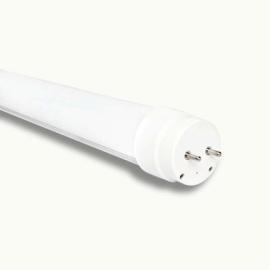 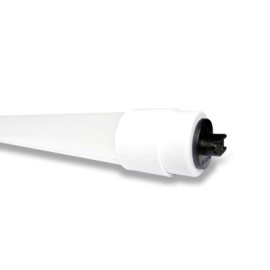 型番V-RT10G13-60SA63AFV-RT-10G13-120SA133AFV-RT-10G13-120SA133AFV-RT10G13-120SA126AFV-RT12G13-240SA280AFLEDメーカーエピスター/ソウルセミコンエピスター/ソウルセミコンエピスター/ソウルセミコンエピスター/ソウルセミコンエピスター/ソウルセミコンLED数63pcs　SMD5050133pcs　SMD5050133pcs　SMD5050126pcs　SMD5050280pcs　SMD5050全光束1000-1100lm;2000-2200Lm2000-2200Lm2000-2200lm4500-4800lm照度＞300Lux＠1m＞560Lux@1m＞560Lux@1m＞560Lux@1m＞750Lux@1m照射角度250°250°250°250°300°平均演色性　　　　　　　　　　　　　　　　80Ra以上　　　　　　　　　　　　　　　　80Ra以上　　　　　　　　　　　　　　　　80Ra以上　　　　　　　　　　　　　　　　80Ra以上　　　　　　　　　　　　　　　　80Ra以上色温度　　　　　　　　　　　電球色、昼白色、昼光色(2700-6800K)　　　　　　　　　　　電球色、昼白色、昼光色(2700-6800K)　　　　　　　　　　　電球色、昼白色、昼光色(2700-6800K)　　　　　　　　　　　電球色、昼白色、昼光色(2700-6800K)　　　　　　　　　　　電球色、昼白色、昼光色(2700-6800K)消費電力11W±1W21W±1W21W±1W21W±1W50W±1W入力電圧24Vdc24Vdc24Vdc24Vdc48Vdc管色/材質　　　　　　　　　　　　　乳白色/アルミ合金+ポリカーボネイト　　　　　　　　　　　　　乳白色/アルミ合金+ポリカーボネイト　　　　　　　　　　　　　乳白色/アルミ合金+ポリカーボネイト　　　　　　　　　　　　　乳白色/アルミ合金+ポリカーボネイト　　　　　　　　　　　　　乳白色/アルミ合金+ポリカーボネイト寸法∅30x580㎜∅30x1198㎜∅30x1198㎜∅30x1198㎜∅36x2367㎜重量180g342g340g340g830g口金G13G13G13G13R17d梱包数25本/箱25本/箱25本/箱25本/箱20本/箱使用温度　　　　　　　　　　　　　　　-20℃～＋50℃　　　　　　　　　　　　　　　-20℃～＋50℃　　　　　　　　　　　　　　　-20℃～＋50℃　　　　　　　　　　　　　　　-20℃～＋50℃　　　　　　　　　　　　　　　-20℃～＋50℃保存温度　　　　　　　　　　　　　　　-30℃～＋60℃　　　　　　　　　　　　　　　-30℃～＋60℃　　　　　　　　　　　　　　　-30℃～＋60℃　　　　　　　　　　　　　　　-30℃～＋60℃　　　　　　　　　　　　　　　-30℃～＋60℃使用湿度　　　　　　　　　　　　　　　 10％～90％　　　　　　　　　　　　　　　 10％～90％　　　　　　　　　　　　　　　 10％～90％　　　　　　　　　　　　　　　 10％～90％　　　　　　　　　　　　　　　 10％～90％設計寿命　　　　　　　　　　　　　　　 40,000時間　　　　　　　　　　　　　　　 40,000時間　　　　　　　　　　　　　　　 40,000時間　　　　　　　　　　　　　　　 40,000時間　　　　　　　　　　　　　　　 40,000時間電源　　　　　　　　　　　　　外付け型、100～220Vac(PSE認証済み)　　　　　　　　　　　　　外付け型、100～220Vac(PSE認証済み)　　　　　　　　　　　　　外付け型、100～220Vac(PSE認証済み)　　　　　　　　　　　　　外付け型、100～220Vac(PSE認証済み)　　　　　　　　　　　　　外付け型、100～220Vac(PSE認証済み)保証期間　　　　　　　　　　　　　　　　　3年間　　　　　　　　　　　　　　　　　3年間　　　　　　　　　　　　　　　　　3年間　　　　　　　　　　　　　　　　　3年間　　　　　　　　　　　　　　　　　3年間認証　　　　　　　　　　　　　PSE、CE、RoHs　　　　　　　　　　　　　PSE、CE、RoHs　　　　　　　　　　　　　PSE、CE、RoHs　　　　　　　　　　　　　PSE、CE、RoHs　　　　　　　　　　　　　PSE、CE、RoHs